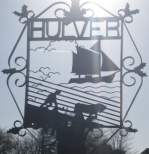 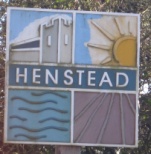 Notice is hereby given of the Ordinary Meeting of the Parish CouncilTo be held byVideo ConferencingWednesday 3rd June 2020 Commencing at 6.30pmAGENDAApologies for absenceDeclaration of interest personal or prejudicial to this agendaMinutes of the meeting of 4th May 2020Matters arising not otherwise on the agendaCorrespondenceLetters/Email from:NoneFinanceTo approve payments outstandingClerk’s pay Apr/JunPAYE on Clerk’s pay Apr/JunTo approve the accounts for 2019 2020To receive the Internal Audit Report for 2019 2020To approve the Annual Governance StatementTo approve the Accounting Statement 2019 2020Account balances Current account £12,423.80 savings account £818.88Confirmation of the grant from Cllr Brooks ESC £1777.PlanningTo consider any planning applications.DC/20/1595/FUL | Construction of single storey extensions with internal alterations | Hall Farm Church Road Henstead NR34 7LDTo receive outcomes of planning applications from WDCnoneTo confirm the response to DC/20/1576/FUL | Removal of side extension & construction of new side extension | The Hollies Hall Farm Lane Henstead Beccles Suffolk NR34 7JZChairman’s ItemCommunications, parish email, Parish Newsletter, notice boards Clerks pay Cllr Horwood to leadAnnual Parish MeetingTo consider position of APM Clerk to reportAny other business of which due notice has been given.Reports East Suffolk CouncilSCC PoliceAdjournment for questions from members of the public.Re-opening of the meetingRequests for items to be placed on the agenda for the next meetingTo note the date of the next meeting 8th July 2020